PROGRAM KONFERENCJI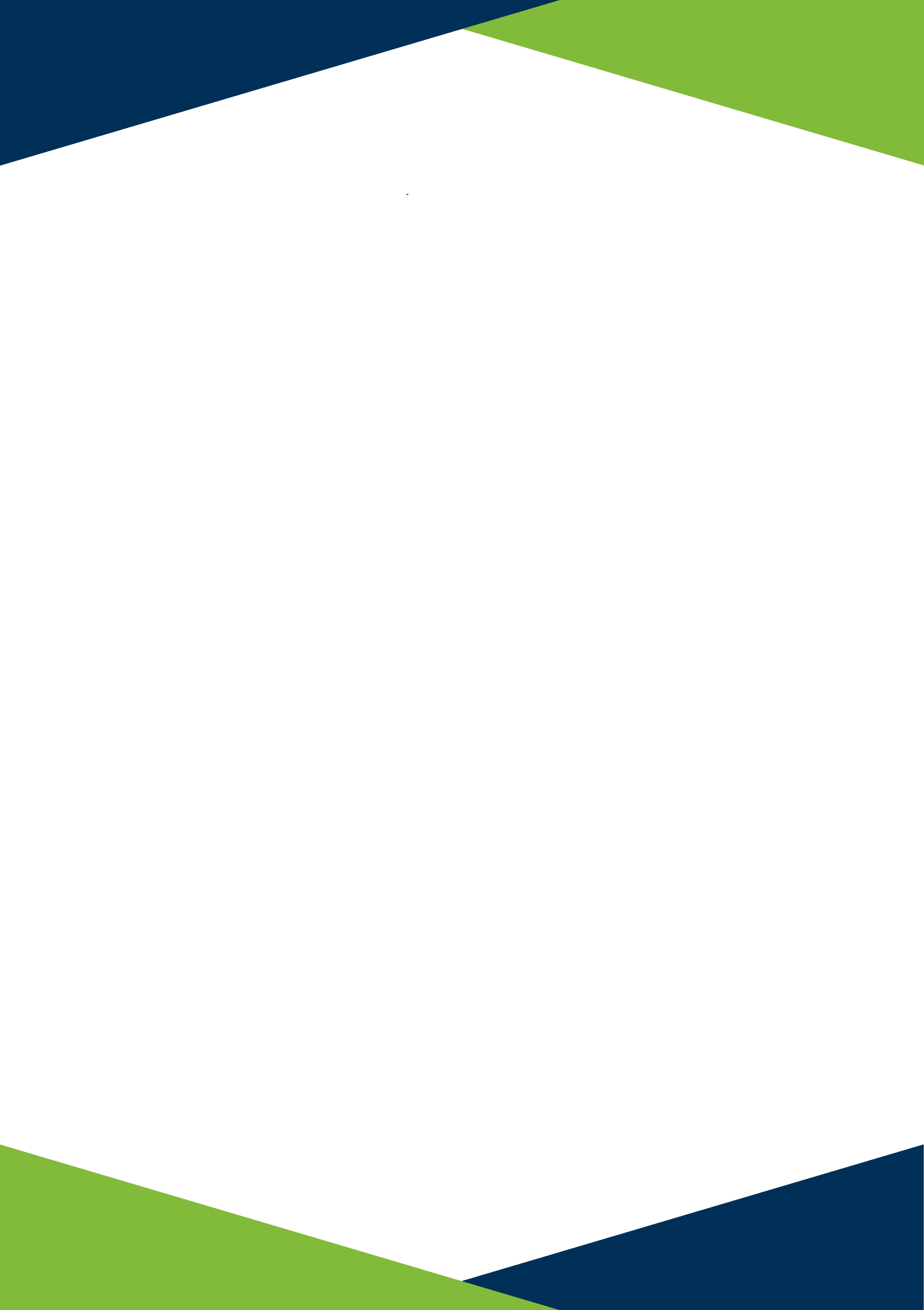 Kół Naukowych sposoby na media i bezpieczeństwo10 grudnia 2021Instytut Mediów, Dziennikarstwa i Komunikacji Społecznej Uniwersytetu Gdańskiego za pośrednictwem platformy MS Teams 
(kliknij tutaj aby dołączyć do konferencji)Powitanie gości i prelegentów/ 9.15–9.45dr hab.  Arnold Kłonczyński, prof. UG – Prorektor ds. Studentów i Jakości Kształcenia Uniwersytetu Gdańskiegodr hab. Małgorzata Łosiewicz, prof. UG – dyrektor Instytutu Mediów, Dziennikarstwa i Komunikacji Społecznej Uniwersytetu Gdańskiego Kacper Anaczkowski (CDN) i Karolina Cichocka (Koło Naukowe Służb Mundurowych)Wykład inauguracyjny/ 9.45–10.15Andrzej Karpiński (Dyrektor bezpieczeństwa BIK i Dyrektor ds. bezpieczeństwa informacji BIG InfoMonitor): Cyberbezpieczeństwo w dzisiejszym biznesie – fanaberia, koszt czy konieczność/10.15-10.30DyskusjaEtiuda filmowa Do wolności, reż. Marcin Makara/10.30-10.45Marcin Makara (Neptun TV): Potrzeba AzyluPanel I Koła naukowe Moderator Kacper Anaczkowski (CDN)/ 10.45–11.00 Agnieszka Mieczkowska (Koło Naukowe Służb Mundurowych): Manipulacja informacją w mediach/ 11.00–11.15 Kaliksta Bucholc (Radio MORS): Zawód dziennikarz. Czy kariera w mediach to bezpieczny wybór dla młodych ludzi?/ 11.15–11.30 Karolina Finster (CDN): Cyberbezpieczeństwo redakcji CDN a bezpieczeństwo czytelnika/ 11.30–11.45Mikołaj Pietrzyk, Miłosz Sieliwończyk, Aleksander Szlęzak (Neptun TV): 
Czy czujesz się bezpiecznie? Sonda wśród studentów WNS UG/ 11.45–12.00
Zuzanna Dzwilewska (Neptun TV): Granica między wolnością a bezpieczeństwem/12.00–12.15Dyskusja / 12.15–12.45 – przerwaPanel II Wystąpienia ekspertówModerator dr Konrad Knoch (UG/IMDiKS)/ 12.45–13.15 – Robert Socha (Google News Lab Teaching Fellow w Europie Środkowo-Wschodniej): Cyfrowe bezpieczeństwo dziennikarzy/ 13.15–13.30 – dyskusja z udziałem ekspertów i uczestników konferencji/ 13.30–14.00 – Adam Majchrzak (Stowarzyszenie Demagog):
Największe pandemiczne fake newsy i teorie spiskowe/ 14.00–14.15 – dyskusja z udziałem ekspertów i uczestników konferencjiPanel III Koła naukoweModerator mgr Marta Kokoszczyńska (UG/IMDiKS) / 14.15–14.30Dominika Synowiec, Natalia Kołodziejczyk (Inspiar): Rola mediów w okresie napięć społeczno-politycznych/ 14.30–14.45Agata Markowska, Julia Ostrowska (Koło Naukowe Młodych Pedagogów Specjalnych): Bezpieczne korzystanie z portali społecznościowych przez dorosłe osoby z niepełnosprawnością intelektualną. Studium przypadku/ 14.45–15.00Milena Szram (Koło Naukowe Służb Mundurowych): Media w procesie podnoszenia świadomości bezpieczeństwa – zarządzanie bezpieczeństwem poprzez kampanie społeczne/15.00–15.15Patryk Bańczerowski (Koło Naukowe Służb Mundurowych): Media jako narzędzie do promowania bezpieczeństwa na przykładzie kampanii Bezpieczny Przejazd/15.15–15.30Dyskusja Zamknięcie konferencji/ 15.30